KEMENTERIAN PENDIDIKAN, KEBUDAYAAN, RISET, DAN TEKNOLOGI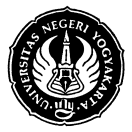 UNIVERSITAS NEGERI YOGYAKARTAPASCASARJANARENCANA PEMBELAJARAN SEMESTER	Program Studi	:	Penelitian dan Evaluasi Pendidikan (S3)	Nama Mata Kuliah	:	Seminar Issue Metodologi Penelitian 	Kode 	: PEP9244	Jumlah 	: 2 SKS	Semester	:	III/Ganjil	Prasyarat Minimal	:	Tidak ada	Dosen Pengampu	:	Prof. Zamroni, Ph.DDeskripsi Mata Kuliah	:Setelah selesai mengikuti mata kuliah ini mampu mengikuti perkembangan issue-issue metodologi  penelitian. Oleh karena itu, dalam kegiatan ini harus diseminarkan: konsep2  penelitian, issue2 dalam teknik sampling, issue2 dalam pengembangan instrumen, pengumpulan data, analisis data, issue2 dalam penelitian kualitatif yang mencakup: teknik pengumpulan data kualitatif, analisis data kualitatif, issue-issue dalam penelitian dengan pendekatan campuran.Capaian Pembelajaran	:Lulusan	SikapS1.  Bertaqwa pada Tuhan YME dan mampu berperilaku religius dan berkarakterS3. Berkontribusi dalam peningkatan mutu kehidupan bermasyarakat, berbangsa, bernegara, dan kemajuan peradaban berdasarkan PancasilaPengetahuanP1. Mampu mengaplikasikan konsep filsafat pendidikan yang berbasis pada kultur Indonesia sehingga menghasilkan karya kreatif, original, dan kewirausahaan.P4. Mampu mengaplikasikan statistik dan penilaian pendidikan untuk pengembangan instrumen penelitian pendidikan.Keterampilan KhususKK1. Mengembangkan metodologi penelitian untuk keperluan khusus.KK3. Mengembangkan instrumen penilaian, penelitian, dan evaluasi untuk keperluan khusus.KK5. Melakukan penilaian, penelitian, dan evaluasi Pendidikan.Keterampilan UmumKU4.Mampu mengembangkan peta jalan penelitian dengan pendekatan interdisiplin, multidisiplin, dan transdisiplin,  berdasarkan kajian tentang sasaran pokok penelitian dan konstelasinya pada sasaran yang lebih luas.Capaian Pembelajaran Mata Kuliah: Kegiatan Perkuliahan:Penilaian Penilaian dilakukan untuk mengukur semua capaian pembelajaran, yaitu capaian pembelajaran sikap (CPMK 1, CPMK2),  pengetahuan (CPMK3, CPMK4), dan keterampilan umum (CPMK16) dan keterampilan khusus (CPMK5, CPMK6, CPMK7, CPMK8, CPMK9, CPMK10, CPMK11, CPMK12, CPMK13, CPMK14, CPMK15).Penilaian sikap dilaksanakan pada setiap pertemuan dengan menggunakan teknik observasi dan/atau penilaian diri dengan menggunakan asumsi bahwa pada dasarnya setiap mahasiswa memiliki sikap yang baik. Mahasiswa tersebut diberi nilai sikap yang sangat baik atau kurang baik apabila menunjukkan secara nyata sikap sangat baik maupun kurang baik dibandingkan sikap mahasiswa pada umumnya. Hasil penilaian sikap tidak menjadi komponen nilai akhir mahasiswa, melainkan sebagai salah satu syarat kelulusan. Mahasiswa akan lulus dari mata kuliah ini apabila minimal memiliki sikap yang baik.Nilai akhir mencakup hasil penilaian pengetahuan, keterampilan umum, dan keterampilan khusus yang diperoleh dari penugasan individu, penugasan kelompok, presentasi, Ujian Sisipan, dan Ujian Akhir Semester dengan pedoman sebagai berikut.Pembobotan PenilaianSumber Bacaan:Burch, P and Heinrich, C.J. 2016. Mixed methods for policy research and program evaluation. New Delhi: Sage Publications, Inc. Disingkat BHCCristensen, L. and Johnson, R.B. 2014. Educational research: Quantitative, qualitative, and mixed approaches. New Delhi: Sage Publications, Inc. Disingkat CLJ Markiewicz, A and Patrick. 2016. Developing monitoring and evaluation frameworks. New Delhi: Sage Publications, Inc. Disingkat MAPMertens, D.M. 2014. Research and evaluation in education and psychology (4 th ed) New Delhi: Sage Publications, Inc. Disingkat MDMWilliams, C. 2015. Doing international research: Global and local. New Delhi: Sage Publications, Inc. Disingkat WC	Mengetahui                                                                                  	Yogyakarta,  15 Juli 2021	Koordinator Program Doktor PEP,			                  	Dosen,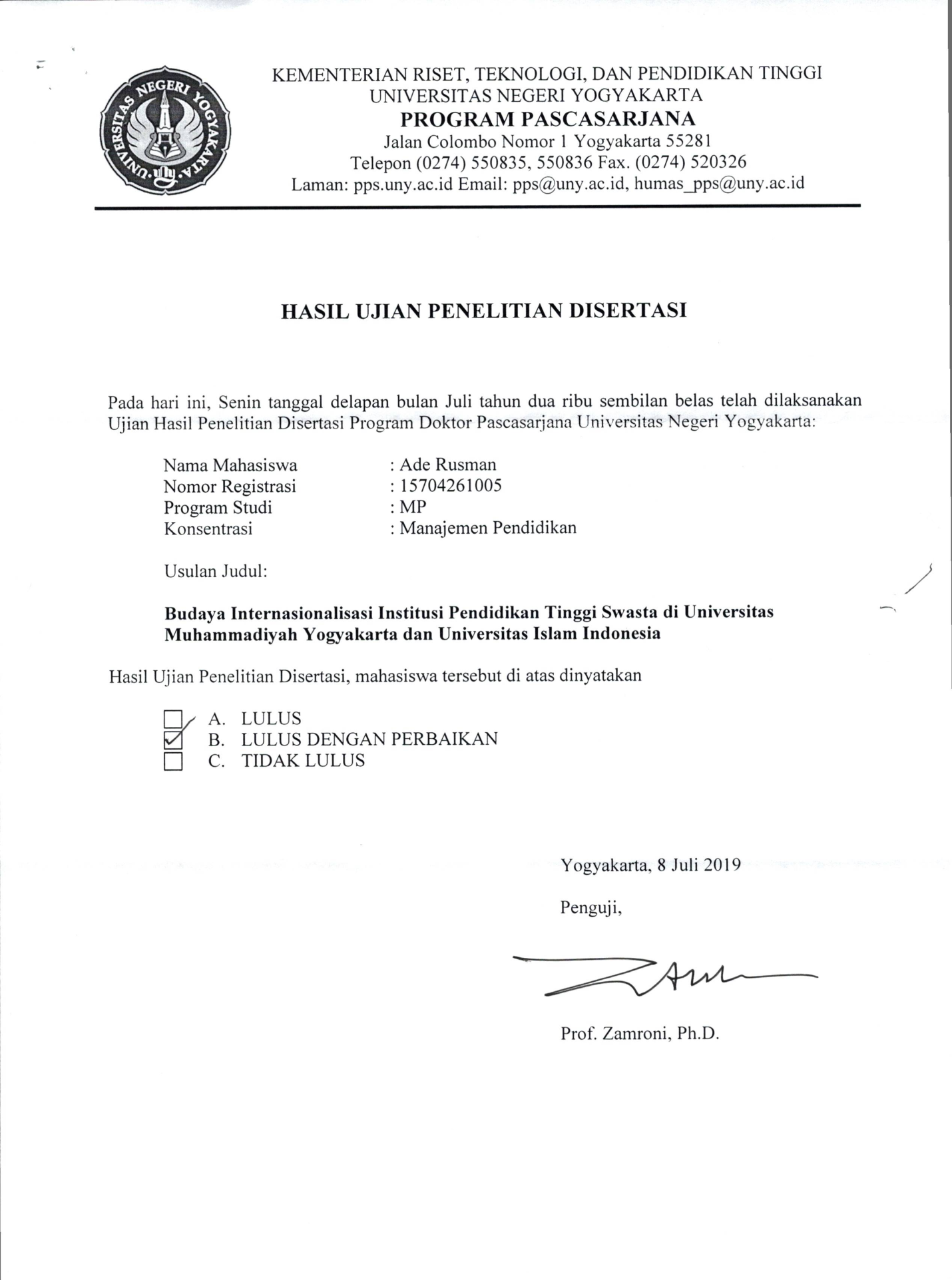 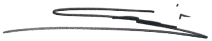 Prof. Dr. Badrun Kartowagiran						Prof. Zamroni, Ph.DNIP. 19530725 197811 1 001						NIP 19471010 197503 1 001CPLCPMKRUMUSAN CAPAIAN MATA KULIAHS1CPMK1Menunjukkan sikap religius dan berkarakterS3CPMK2Menunjukkan sikap untuk menguasai atau memahami berbagai issue metodologi penelitianP1CPMK3Menguasai dan memahami issue-issue berbagai metode penelitianP4CPMK4Menerapkan issue-issue metodologi penelitian ke dalam penelitian baruKK1CPMK5Menguasai dan memahami issue-issue pendidikan kasus tunggalKK1CPMK6Menguasai dan memahami issue-issue penelitian kualitatifKK1CPMK7Menguasai issue-issue dalam history and narrative study of livesKK3CPMK8Menguasai issue-issue sampling dalam penelitian kualitatifKK3CPMK9Menguasai issue-issue sampling dalam penelitian kuantitatifKK3CPMK10Menguasai issue-issue pengumpulan data dalam penelitian kualitatifKK3CPMK11Menguasai issue-issue pengumpulan data dalam penelitian kuantitatifKK3CPMK12Menguasai issue-issue analisis data dalam penelitian kualitatifKK3CPMK13Menguasai issue-issue analisis data dalam penelitian kuantitatifKK3CPMK14Menguasai issue-issue pengumpulan  dan analisis data dalam penelitian campuranKK5CPMK15Menerapkan issue-issue sampling, pengumpulan data, analisis data ke dalam penelitian baruKU4CPMK16Menyusun penelitian baru dari issue-issue penelitian yang didapatPerte-muanKe-Sub Capaian Pembelajaran (Subkomp)Materi PokokBentuk/Model Pembe lajaranPengalamanBelajarIndikator PenilaianTeknik PenilaianBobot PenilaianWaktu(menit)Referensi123456789101CPMK1CPMK2Pendahuluan: menguasai konsep dan ruang lingkup issue metodologi penelitianKonsep dan ruang lingkup issue metodologi penelitianCeramah; diskusi/FGD; tanya jawabMelalui ceramah dan diskusi, mahasiswa memahami konsep dan ruang lingkup issue metodologi penelitianPemahaman atas konsep dan ruang lingkup issue metodologi penelitianPengamatan terhadap perilaku dan keaktifan mahasiswa5150MDM Ch 62CPMK5Menguasai tentang penelitian kasus tunggal (single-case research)Penelitian kasus tunggal (single-case research)Ceramah; diskusi; tanya jawabMelalui ceramah dan diskusi, mahasiswa memahami penelitian kasus tunggalPemahaman tentang penelitian kasus tunggalsda5150MDM Ch 73CPMK3CPMK8Menguasai issue-issue dalam penelitian kualitatifIssue-issue dalam penelitian kualitatifCeramah, diskusi, tanya jawab Melalui ceramah dan diskusi, mahasiswa menguasai issue-issue penelitian kualitatifPenguasaan issue-issue penelitian kualitatifsda5150MDM Ch 8 (pp. 237 – 277),BHC Ch 24CPMK6Menguasai issue-issue dalam penelitian kualitatifIssue-issue dalam penelitian kualitatifPresentasi p 1,  2, 3 (masing2 mhs membuat makalah yg mencakup   semua chapter)Melalui presentasi dan diskusi, mahasiswa dapat menguasai issue-issue penelitian kualitatifPenguasaan issue-issue penelitian kualitatifPengamatan terhadap perilaku dan keaktifan mahasiswa serta kualitas makalah yang dibuatnya10150MDM Ch 10 (pp. 303 – 316)BHC Ch 25CPMK7Menguasai issue-issue dalam history and narrative study of livesIssue-issue dalam history and narrative study of livesPresentasi p 1,  4, 5, 6 (masing2 mhs membuat makalah yg mencakup   semua chapter)Melalui presentasi  dan diskusi, mahasiswa menguasai issue history and narrative study of livesPenguasaan mahasiswa terkait issue history and narrative study of livessda10150MDM Ch 96CPMK7Issue-issue dalam history and narrative study of livesIssue dalam samplingCeramah; diskusi, tanya jawabMelalui ceramah dan diskusi, mahasiswa memahami issue samplingPenguasaan mahasiswa terkait issue samplingPengamatan terhadap perilaku dan keaktifan mahasiswa5150MDM Ch 11 (pp 319 – 330),BHC Ch 37CPMK8CPMK9Menguasai issue-issue dalam samplingIssue dalam samplingCeramah; diskusi,  tanya jawabMelalui ceramah dan diskusi, mahasiswa memahami issue samplingPenguasaan mahasiswa terkait issue samplingPengamatan terhadap perilaku dan keaktifan mahasiswa5150MDM Ch 11 (pp 331 – 342),BHC Ch 38UJIAN TENGAH SEMESTER9CPMK8CPMK9Menguasai issue-issue dalam samplingIssue dalam samplingCeramah; diskusi,  tanya jawabMelalui ceramah dan diskusi, mahasiswa memahami issue samplingPenguasaan mahasiswa terkait issue samplingPengamatan terhadap perilaku dan keaktifan mahasiswa5150MDM Ch 11 (pp 342– 360),10CPMK10CPMK11Menguasai issue-issue dalam pengumpulan dataIssue-issue dalam pengumpulan data kuantitatifPresentasi p 1,  2, 3 (masing2 mhs membuat makalah yg mencakup   semua chapter)Melalui presentasi dan diskusi, mahasiswa memahami issue-issue dalam pengumpulan data kuantitatifPenguasaan mahasiswa terkait issue-issue dalam pengumpulan data kuantitatifPengamatan terhadap perilaku dan keaktifan mahasiswa dan kualitas judul yang dibuat5150MDM ch 12(pp. 364 – 378)11CPMK10CPMK11Menguasai issue-issue dalam pengumpulan data kualitatifIssue-issue dalam pengumpulan data kualitatifPresentasi p 4,  5, 6 (masing2 mhs membuat makalah yg mencakup   semua chapter)Melalui presentasi dan diskusi, mahasiswa memahami issue-issue dalam pengumpulan data kualitatifPenguasaan mahasiswa terkait issue-issue dalam pengumpulan data kualitatifPengamatan terhadap perilaku dan keaktifan mahasiswa dan kualitas judul yang dibuat5150MDM ch 12(pp. 378 – 391)12CPMK10CPMK11CPMK14Menguasai issue-issue dalam pengumpulan data campuranissue-issue dalam pengumpulan data campuranCeramah; diskusi,  tanya jawabMelalui presentasi dan diskusi, mahasiswa memahami issue-issue dalam pengumpulan data campuranPenguasaan mahasiswa terkait issue-issue dalam pengumpulan data campuranPengamatan terhadap perilaku dan keaktifan mahasiswa51505MDM Ch 11 (pp 392– 416),13CPMK13Menguasai issue-issue dalam analisis data kuantitatifIssue-issue dalam analisis data kuantitatifCeramah; diskusi,  tanya jawabMelalui diskusi dan diskusi, mahasiswa dapat menguasai issue-issue dalam  datapenelitian kuantitatifPemahaman mahasiswa terkait issue-issue dalam data penelitian kuantitatifPengamatan terhadap perilaku dan keaktifan mahasiswa5150MDM Ch 13 (pp 418– 436),14CPMK12Menguasai issue-issue dalam analisis data kualitatifIssue-issue dalam analisis data kualitatifPresentasi p 1,  2, 3 (masing2 mhs membuat makalah yg mencakup   semua chapter)Melalui presentasi, mahasiswa memahami issue-issue dalam analisis data kualitatifPemahaman mahasiswa terkait issue-issue analisis data kualitatifPengamatan terhadap perilaku dan keaktifan mahasiswa dan kualitas judul yang dibuat10150MDM ch 12(pp. 437 -44615CPMK12Menguasai issue-issue dalam analisis data kualitatifIssue-issue dalam analisis data kualitatifPresentasi p 4,  4, 6 (masing2 mhs membuat makalah yg mencakup   semua chapter)Melalui presentasi, mahasiswa memahami issue-issue dalam analisis data kualitatifPemahaman mahasiswa terkait issue-issue analisis data kualitatifPengamatan terhadap perilaku dan keaktifan mahasiswa dan kualitas judul yang dibuat10150MDM ch 13(pp. 446 – 464)16CPMK4CPMK15CPMK16Menguasai issue-issue metodologi penelitian baruIssue ttg metodologi penelitian baruCeramah; diskusi,  tanya jawabMelalui ceramah dan diskusi, mahasiswa memahami issue-issue metodologi penelitian baruPemahaman mahasiswa terkait issue-issue metodologi penelitian baruPengamatan terhadap perilaku dan keaktifan mahasiswa10150ArtikelNo.Jenis TagihanKontribusi1.Kehadiran dan Partisipasi Kuliah5%2.Diskusi dan Presentasi15%3.Tugas-tugas (individu dan kelompok)25%4.Ujian Tengah Semester25%5.Ujian Akhir Semester30%TotalTotal100%